Modèle de lettre de demande de CFESS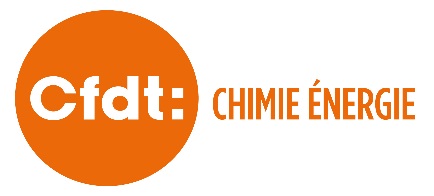 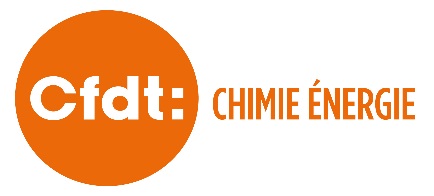 Intégrant la nouvelle disposition de la loi du n° 2017-994 du 17 août 2015:Attention : pour une demande de formation CHSCT (élu CHSCT) ou une demande de formation économique (élu CE), le salaire est maintenu par l’employeur sans qu’il soit fait appel au Fonds Paritaire.Nom PrénomAdresseNom du destinataireEntrepriseAdresseLieu, dateMadame la Directrice ou Monsieur le Directeur,Je vous demande l’autorisation de m’absenter du … au … (et du … au … si formation en 2 ou 3 sessions) 2017, pour suivre une action de formation, d’une durée de …… jours, au titre du CFESS, conformément aux articles L.2145-1 et 2 du Code du Travail. L’article L.2145-6 stipule le maintien de ma rémunération Ce stage est organisé par le Syndicat CFDT Chimie Energie……….. Cet organisme est habilité au titre de l’article R.2145-3 par délégation de l’ICEFS – CFDT.Je vous prie d’agréer, Madame la Directrice ou Monsieur le Directeur, l’expression de mes salutations distinguées.Signature